MathsA level Mathematics is often thought of as a subject of complicated calculations. However, calculations form only a small part of this rigorous discipline which requires clear thinking and the development of specific ideas into generalised solutions.On one hand A level Mathematics deals with highly abstract topics which require considerable imagination combined with the discipline of 'proof'. On the other hand mathematics underpins virtually all the practical developments in science, IT and economics which have formed our modern world.A level Mathematics gives you the opportunity to study topics such as geometry, calculus and trigonometry (pure mathematics) and to use these ideas within the 'applied' topics such as mechanics and statistics. Task: Indices and surdsYou can apply the rules of indices and surds to simplify algebraic expressions.  The following expressions can be simplified in index form: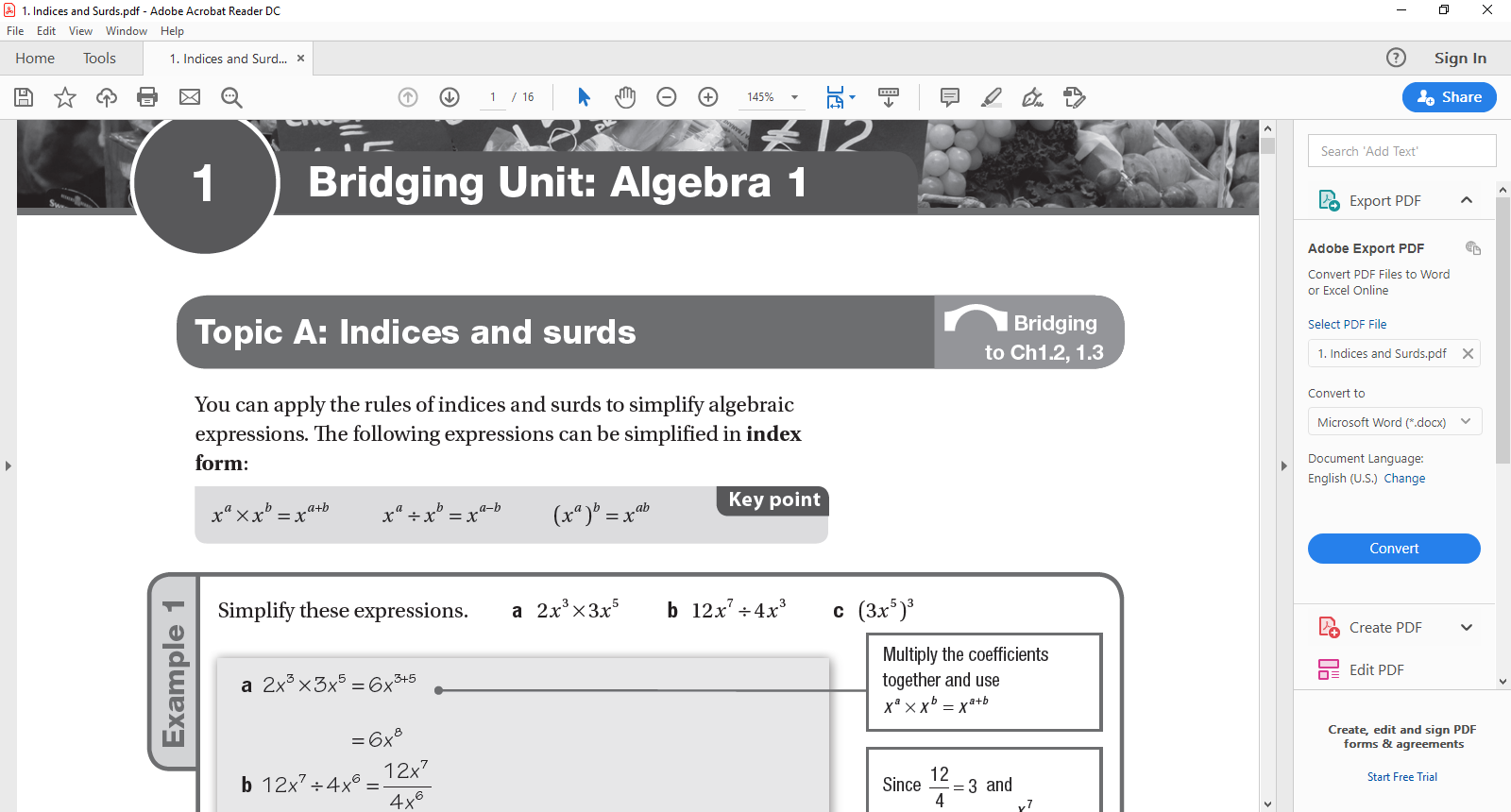 Example 1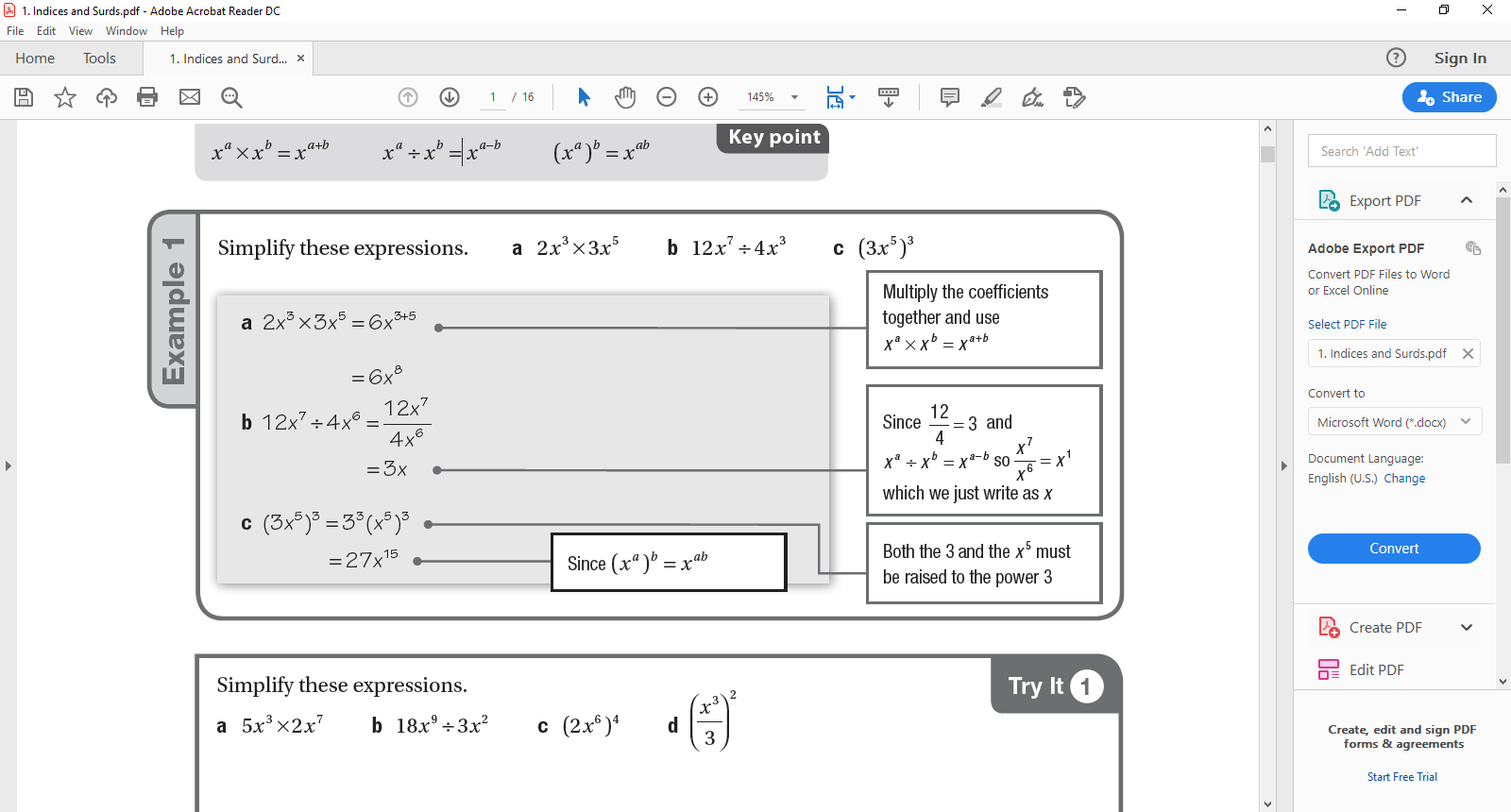 Simplify these expressions:	b.		c.		d.	Roots can also be expressed using indices, such as the square root of  is written as In general: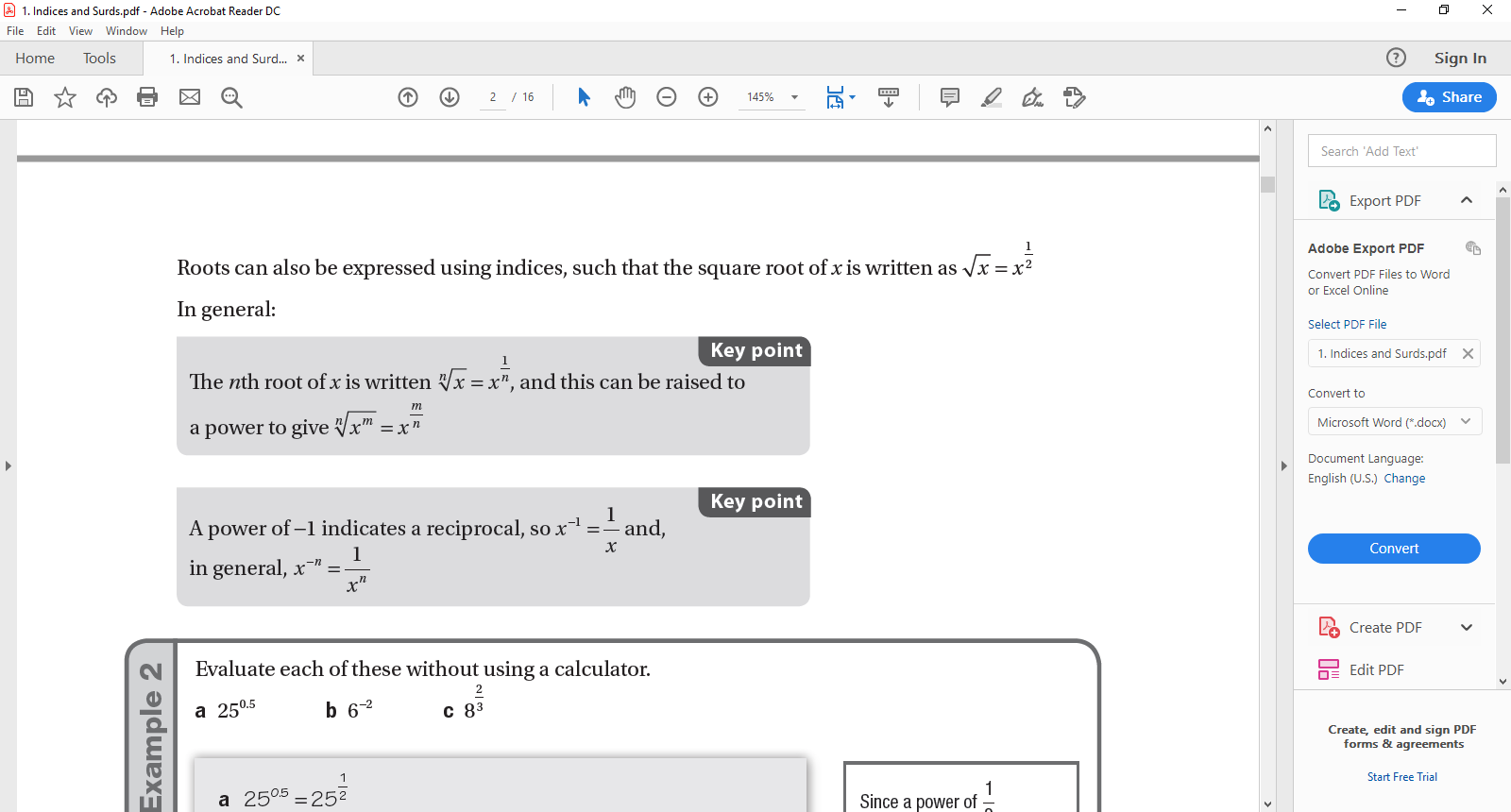 Example 2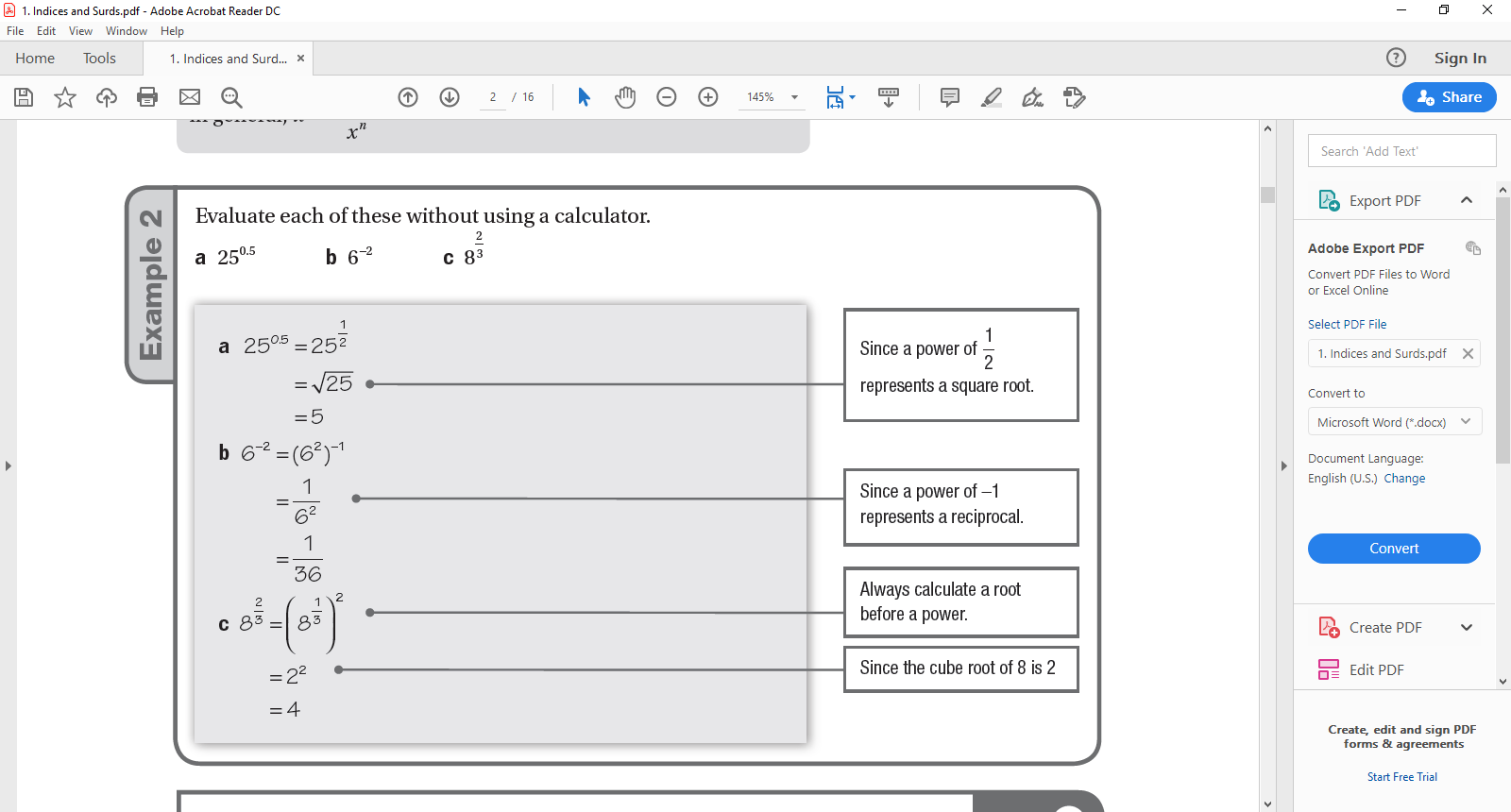 Evaluate each of these without a calculator:	b.		c.		d.	Example 3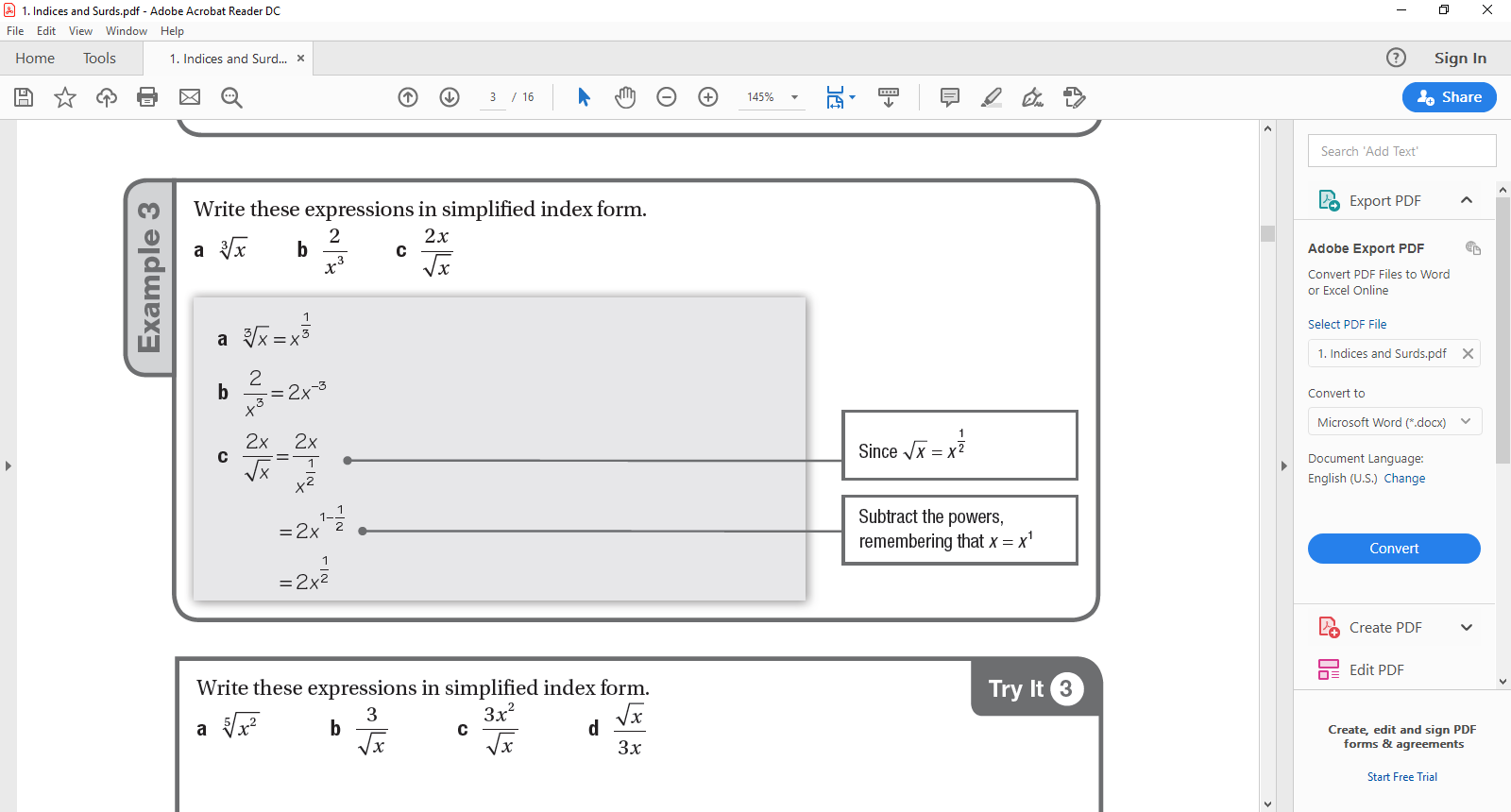 Write these expressions in simplified index form:a.		b.		c.		d.	A surd is an irrational number involving a root, for example  or  .You can multiply and divided using the rules: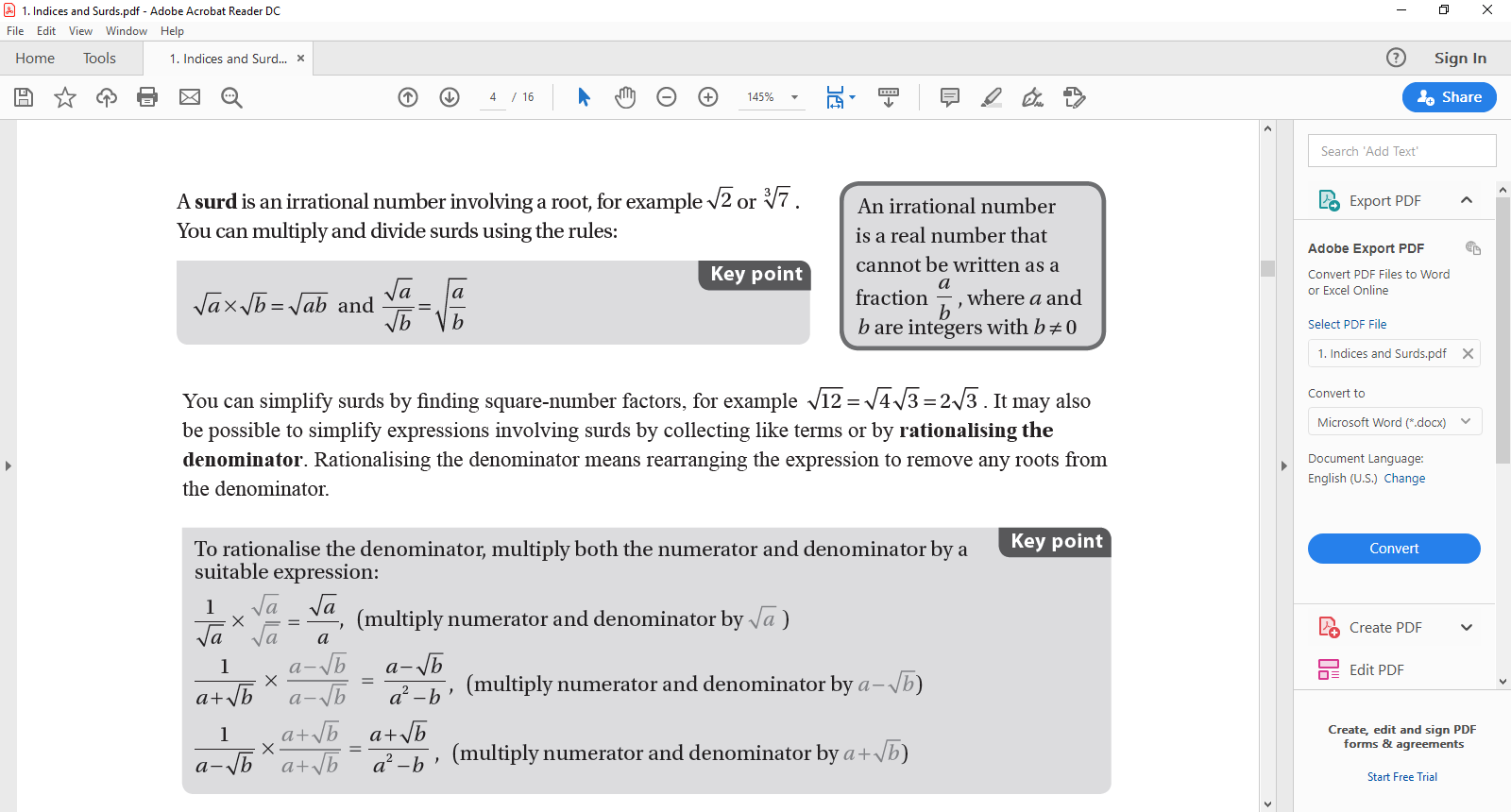 You can simplify surds by finding square-number factors, for example  =    = 2. It may also be possible to simplify expressions involving surds by collecting like terms or by rationalising the denominator. Rationalising the denominator means rearranging the expression to remove any roots from the denominator.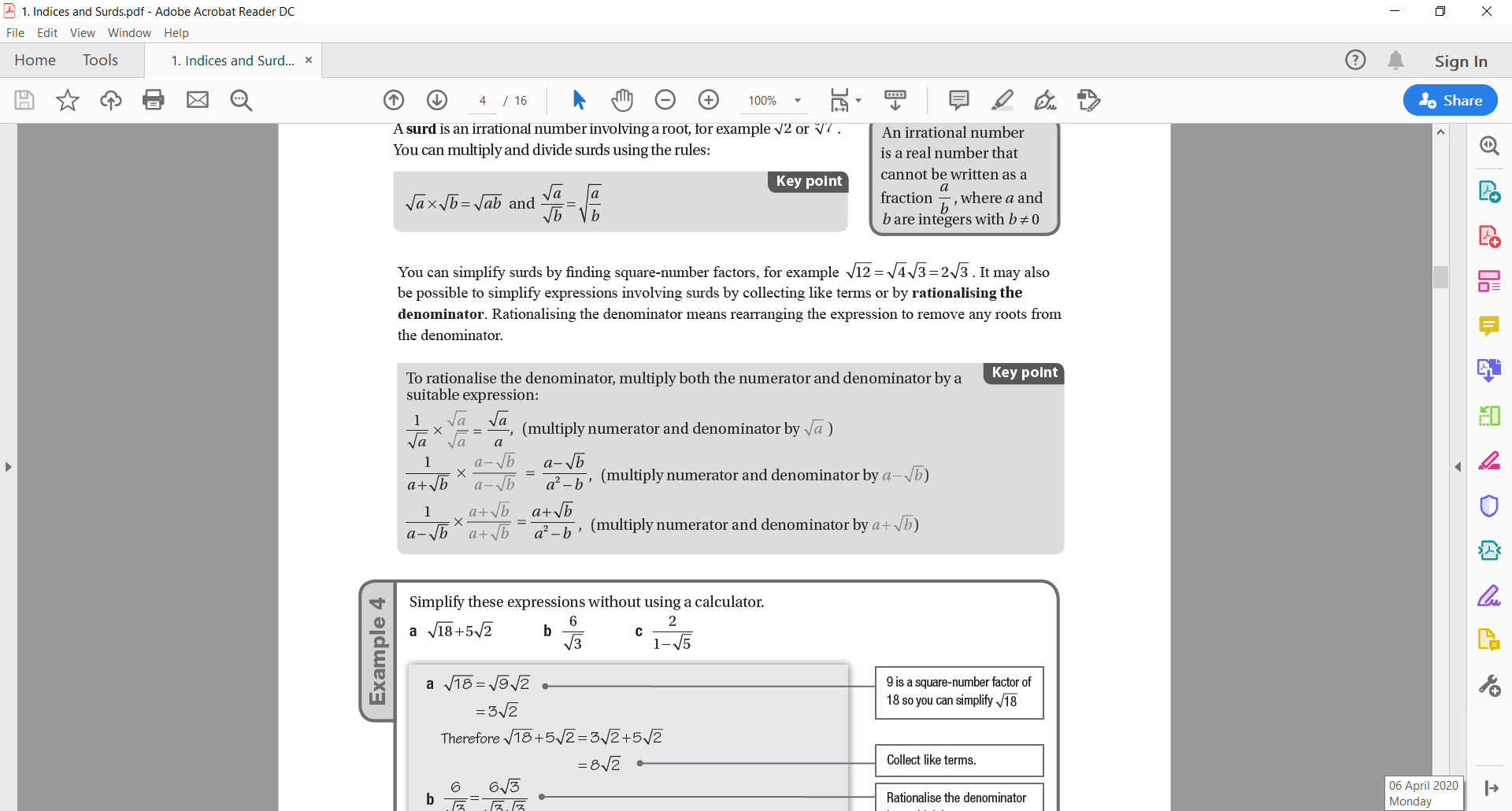 Example 4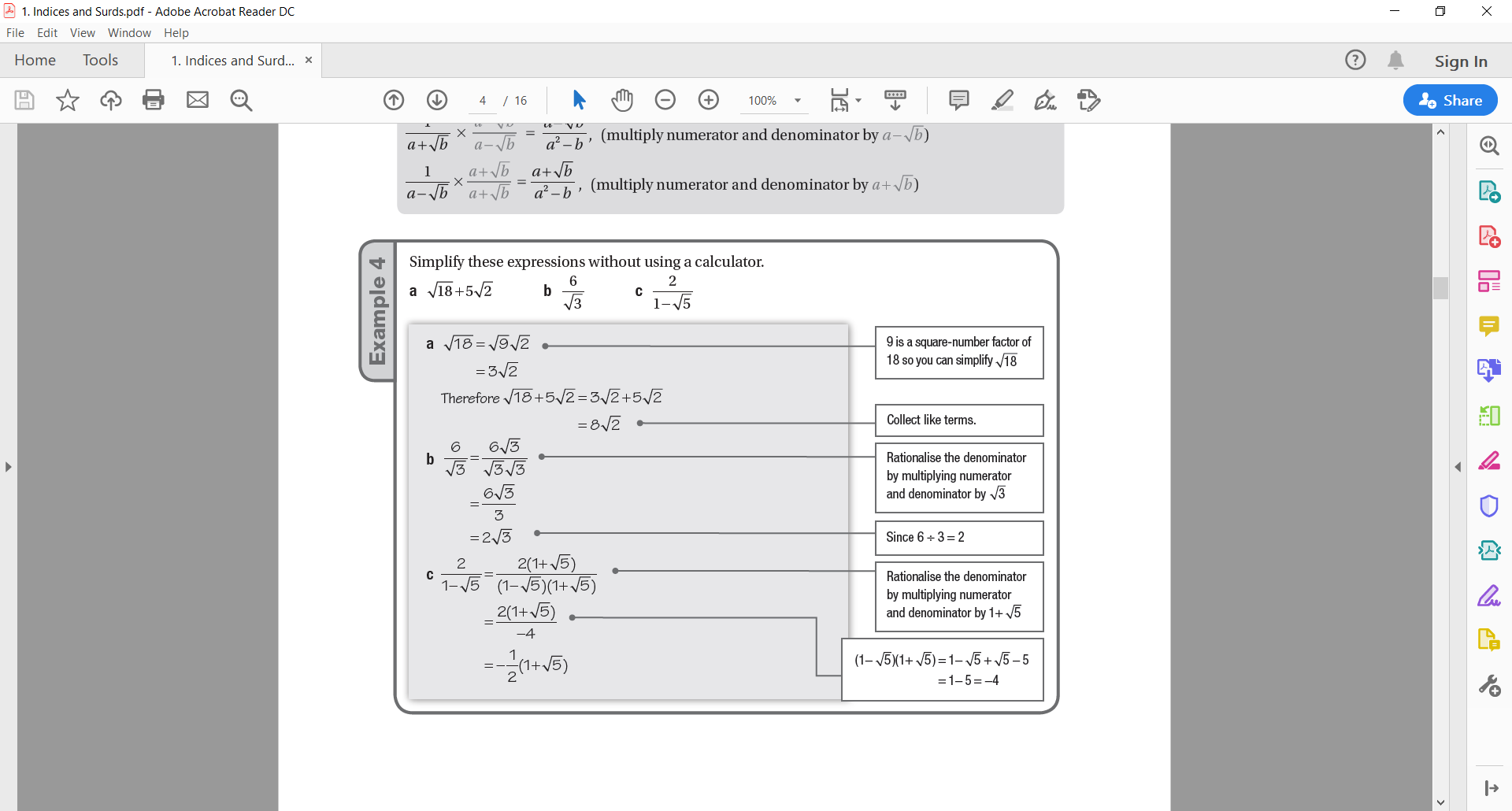 Simplify these expressions without using a calculator.a.	3	b.		c.		d.	1. 	Evaluate each of these without using a calculator:5–1 2.	Simplify these expressions fully without using a calculator.3. 	Simplify these expressions fully without using a calculator.4. 	Expand the brackets and fully simplify each expression:5.	Write each of these expressions in simplified index form.Task: Solving linear equations and rearranging formulaeThis topic recaps the balance method to solve problems involving linear equations, and both the elimination and substitution methods to solve linear simultaneous equations. You can solve linear equations and inequalities using the balance method where the same operation is applied to both sides.Example 1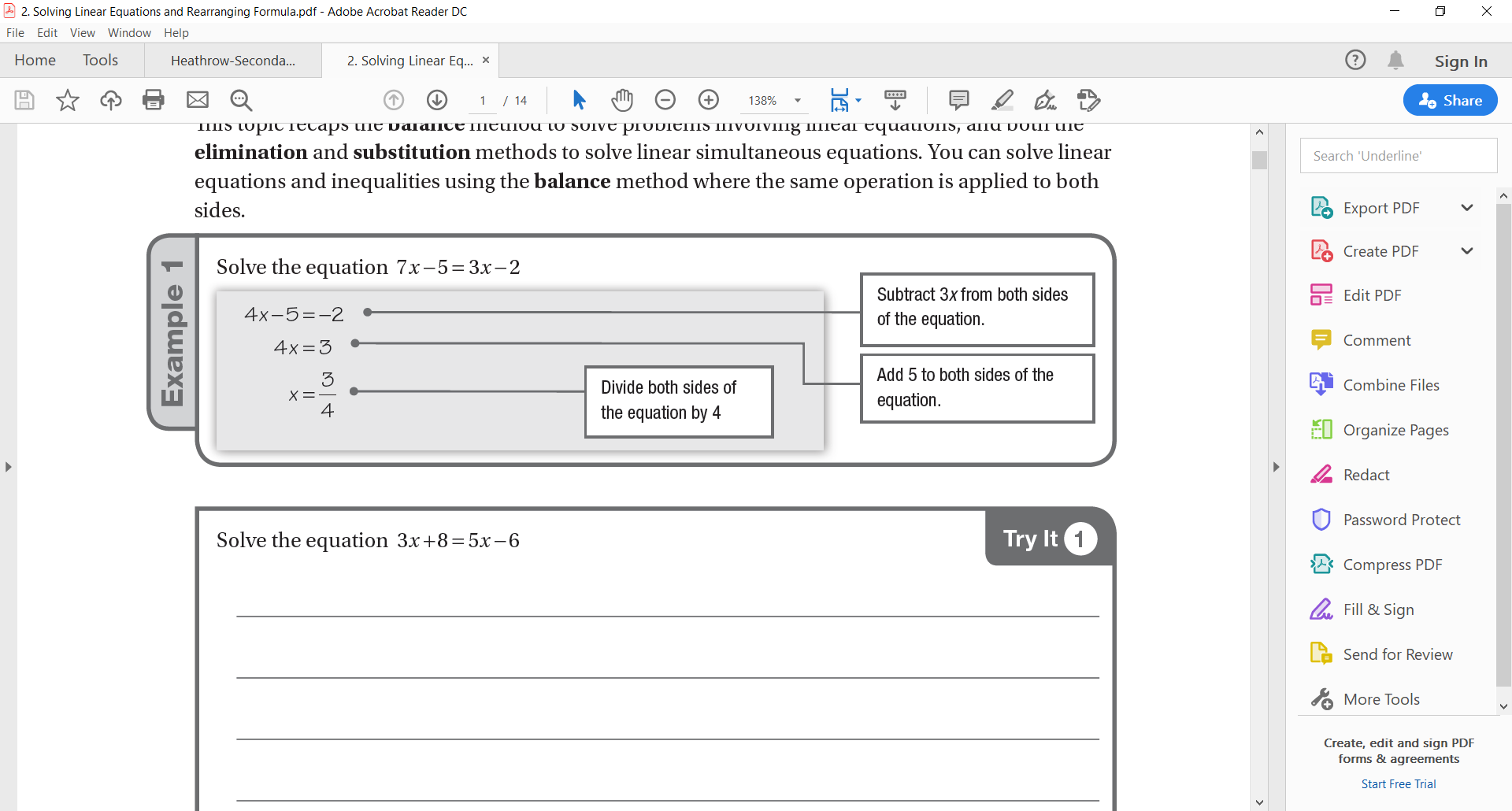 Solve the equation Example 2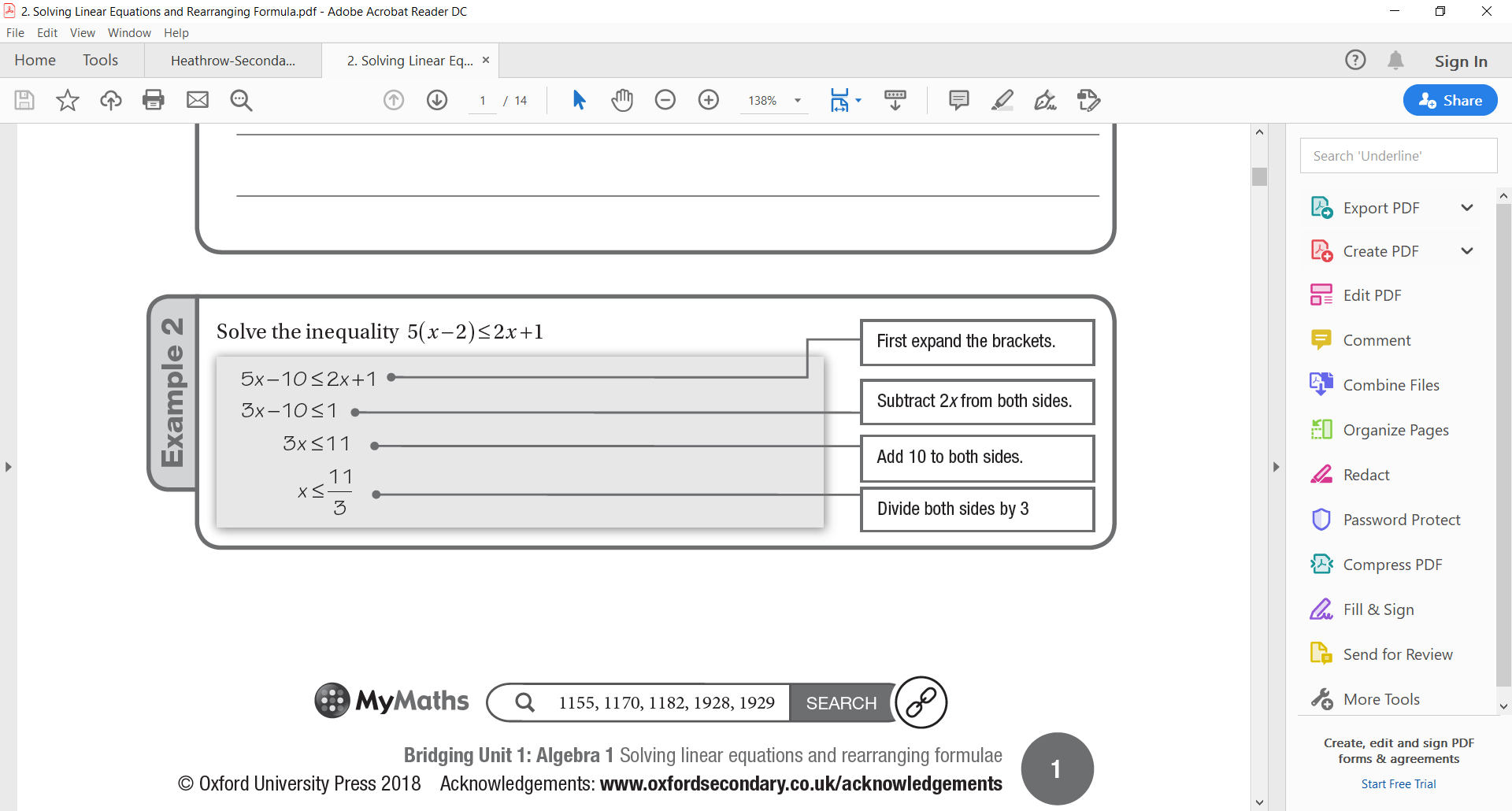 Solve the inequality When solving inequalities, remember that multiplying or dividing by a negative number will reverse the inequality sign. For example, 5 > 3 but −5 < −3Equations and formulae can be rearranged using the same method as for solving equations.Example 3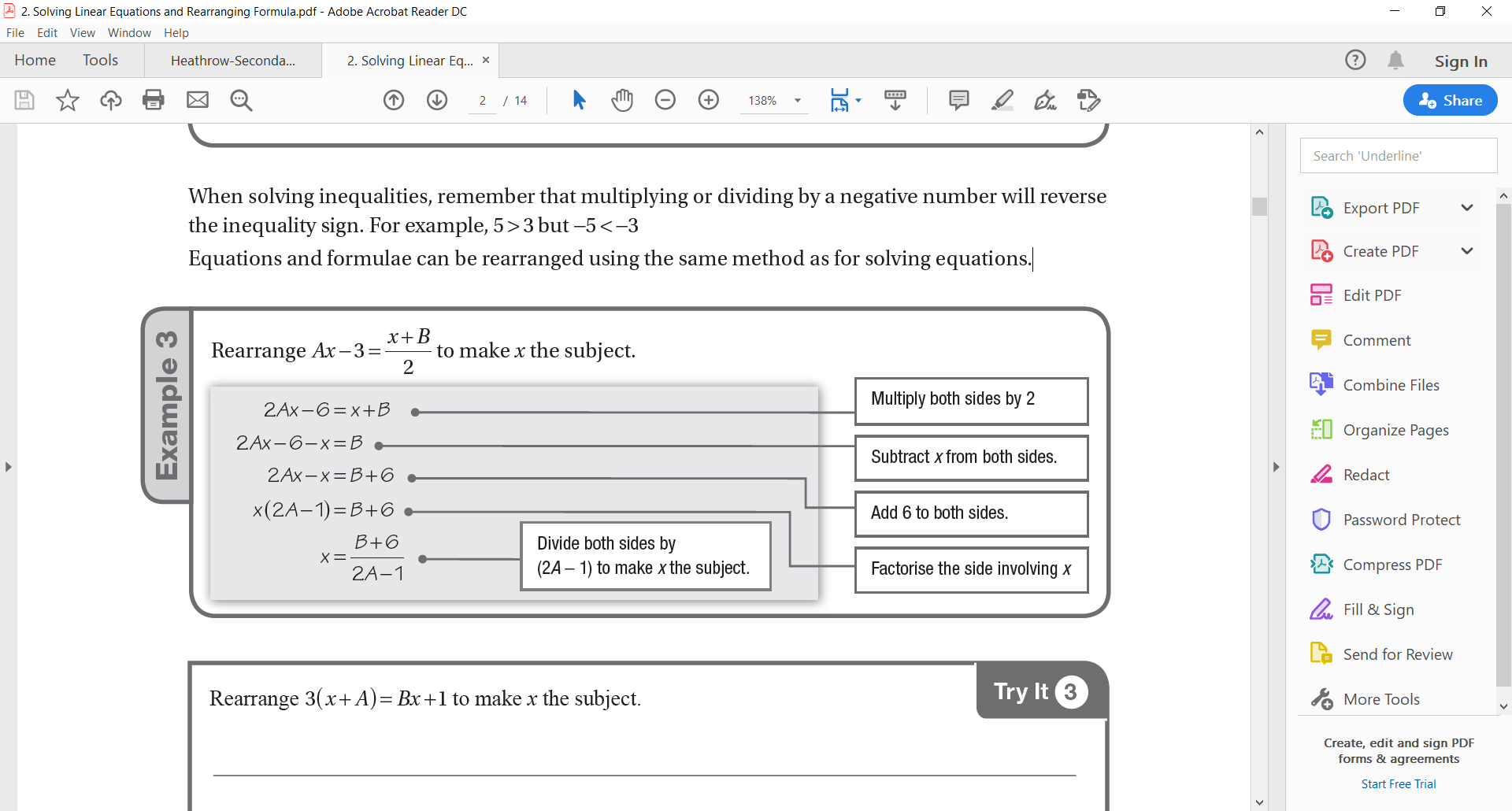 Rearrange to make  the subject.You can solve linear simultaneous equations using the elimination method, as shown in Example 4. The solutions to simultaneous equations give the point of intersection between the lines represented by the two equations.Example 4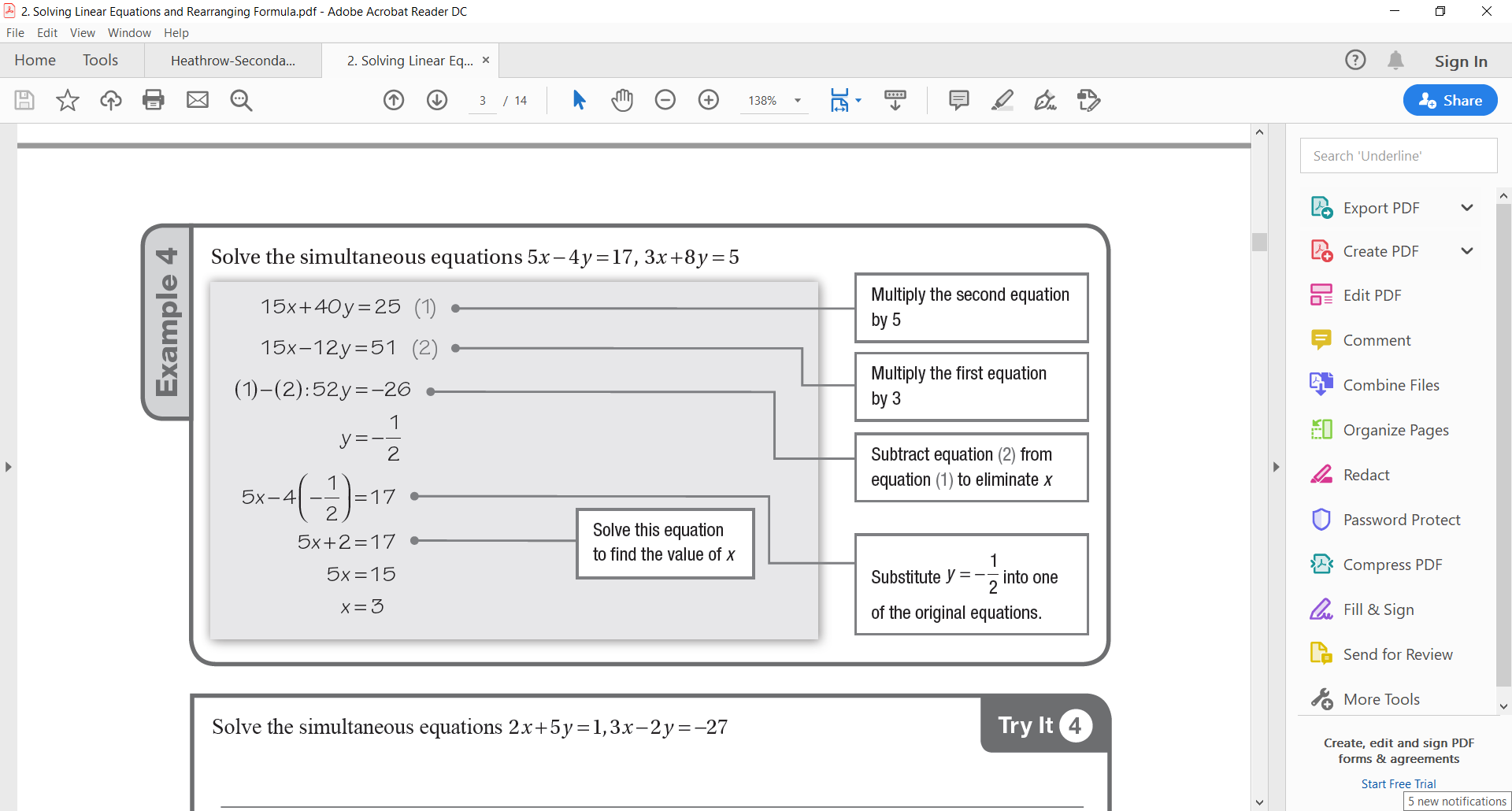 Solve the simultaneous equations Calculator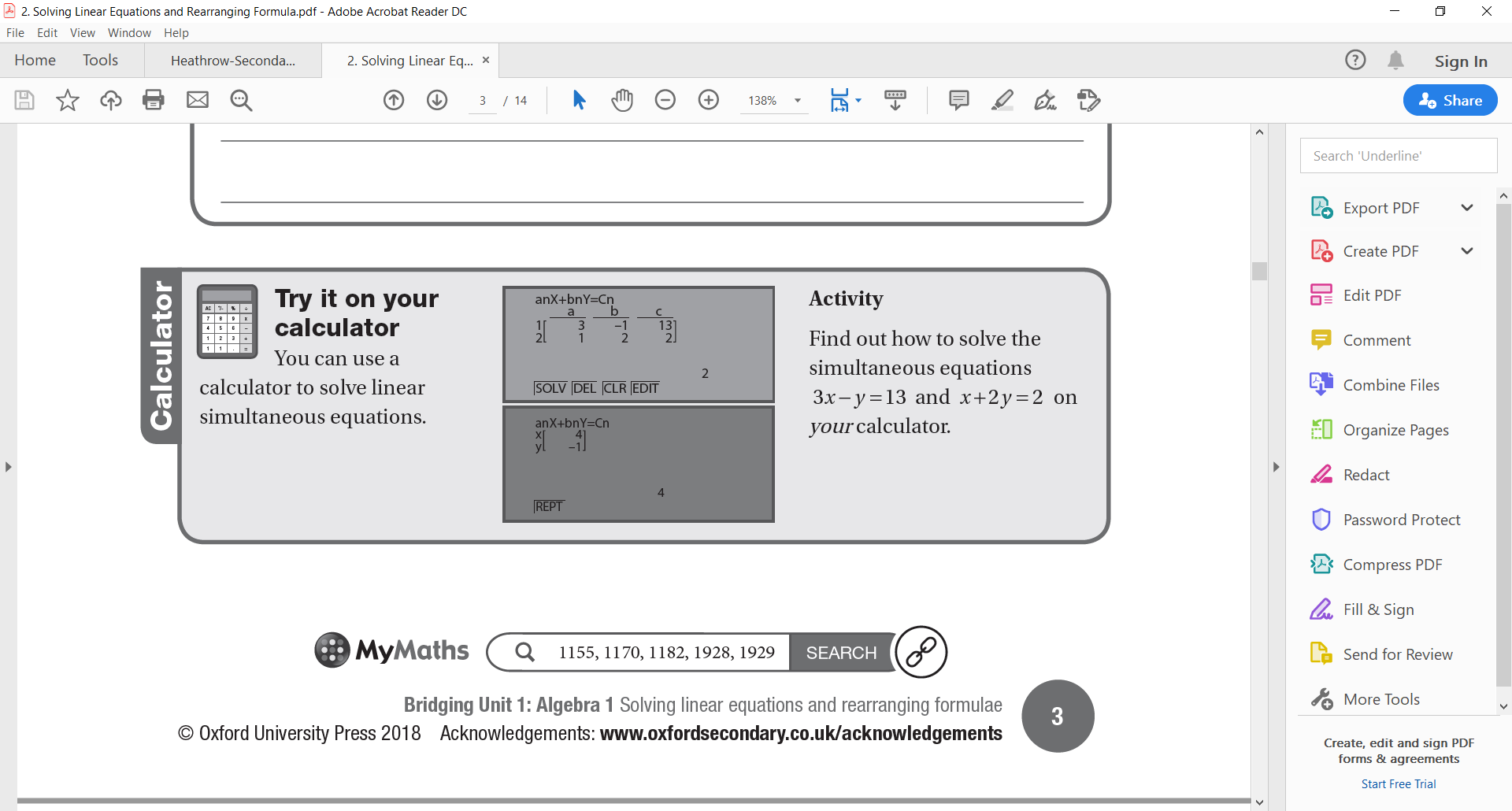 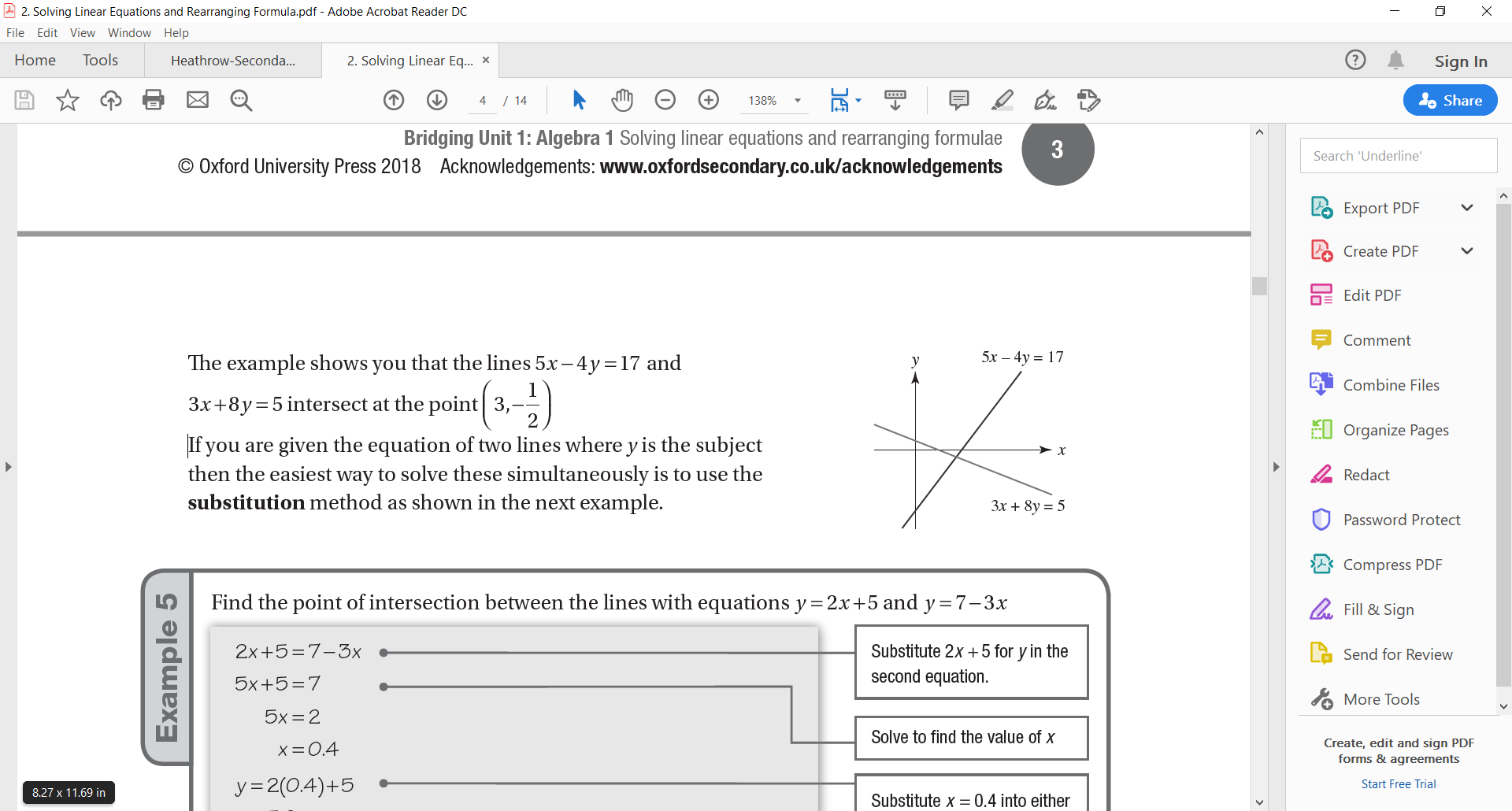 The example shows you that the lines 5x − 4y =17 and 3x +8y = 5 intersect at the point If you are given the equation of two lines where y is the subject then the easiest way to solve these simultaneously is to use the substitution method as shown in the next example.Example 5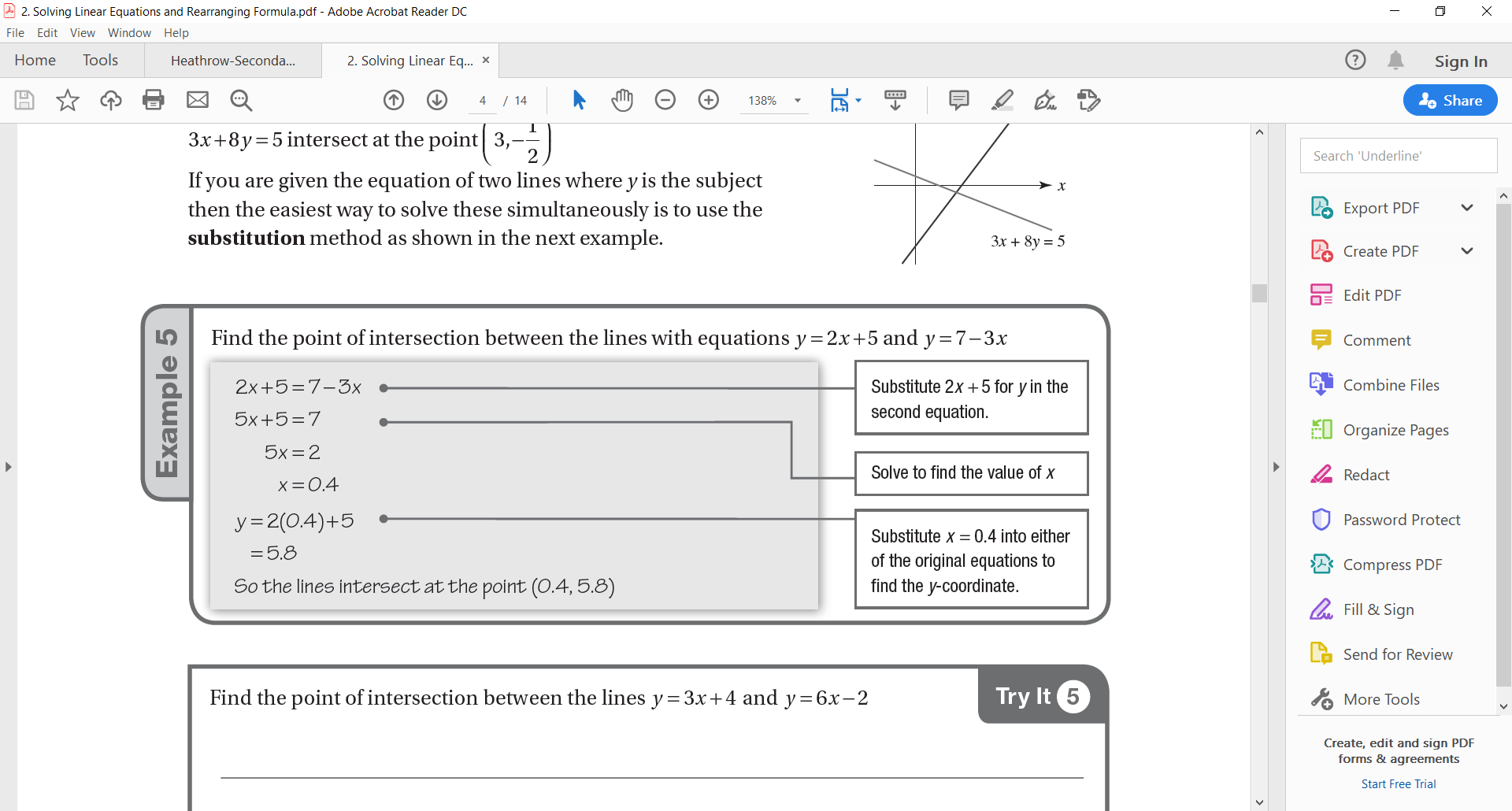 Find the point of intersection between the lines  and Calculator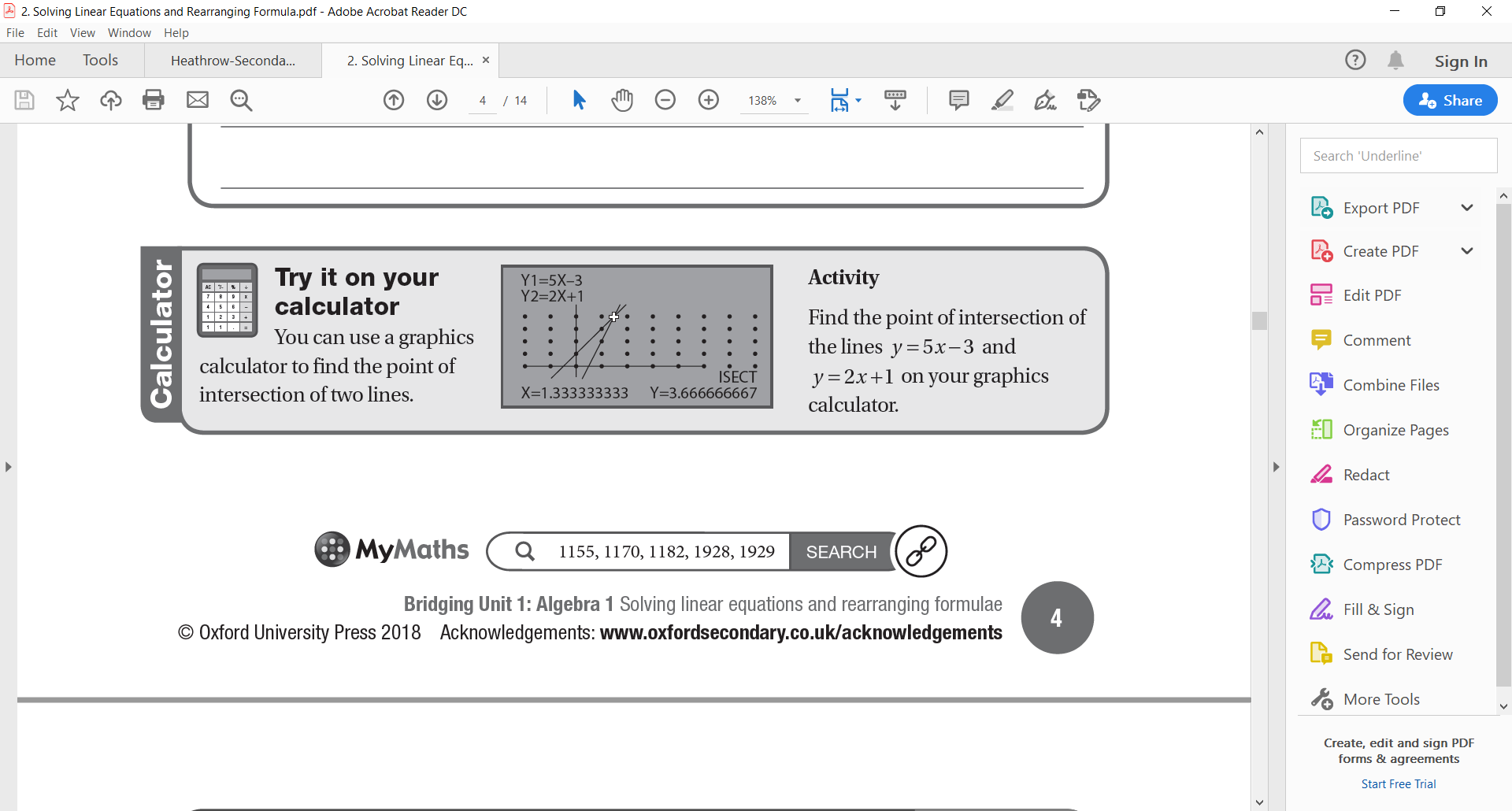 1. 	Solve each of these linear equations.2.	Solve each of these linear equalities.3.	Rearrange each of these formulae to make  the subject.4.	Use algebra to solve each of these pairs of simultaneous equations.5.	Use algebra to find the point of intersection between each pair of lines.